II MIĘDZYNARODOWY KONKURS  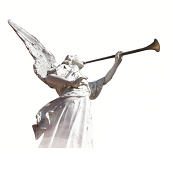 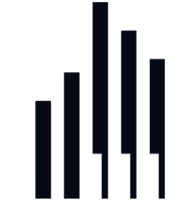 SOLOWEJ WOKALISTYKI SAKRALNEJA R S   E T   G L O R I AAkademia Muzyczna im. Karola Szymanowskiego w Katowicach, 3-8.01.2017 patronat honorowy:JE Ks. Bp Wiktor Skworc, Arcybiskup Archidiecezji Katowickiej JM Prof. dr hab. Władysław Szymański, Rektor Akademii Muzycznej w Katowicachpatronat medialny: „Gość Niedzielny”, „Niedziela”, Radio Katowice, Radio eM, TVP KatowiceREGULAMIN  KONKURSUI. WARUNKI  OGÓLNE	1. II Międzynarodowy Konkurs Solowej Wokalistyki Sakralnej organizowany jest przez Instytut Wokalno-Aktorski Akademii Muzycznej im. Karola Szymanowskiego               w Katowicach.	2. Druga edycja konkursu odbędzie się w terminie: 3-8 stycznia 2017 r.  w Akademii Muzycznej w Katowicach.	3. Uczestnikami Konkursu mogą być:KATEGORIA I: uczniowie i absolwenci klas wokalnych szkół muzycznych II. stopnia, urodzeni po 31.12.1991 r. (uczestnicy niepełnoletni przybywają na konkurs z pełnoletnim opiekunem!)KATEGORIA II: studenci i absolwenci studiów wokalnych I. stopnia (studia licencjackie), urodzeni po 31.12.1986 r. KATEGORIA III: studenci i absolwenci studiów wokalnych II. stopnia (studia magisterskie), studenci i absolwenci studiów podyplomowych czy doktoranckich, soliści teatrów operowych lub muzycznych, urodzeni po 31.12.1981 r. 	Laureaci głównych nagród I edycji konkursu (trzy pierwsze miejsca w każdej kategorii wiekowej) mogą wziąć udział w kolejnych jego edycjach pod warunkiem zmiany kategorii na wyższą (starszą) oraz pod warunkiem przygotowania zupełnie nowego repertuaru. Laureaci głównych nagród w kategorii najwyższej / najstarszej nie mogą przystępować do rywalizacji w kolejnych edycjach konkursu.   	4.  Kandydaci zostaną poinformowani pocztą elektroniczną o wpisaniu na listę uczestników konkursu po spełnieniu do dnia 30.11.2016 r. (ostateczny termin nadsyłania zgłoszeń) określonych warunków:- poprawne wypełnienie karty zgłoszeniowej umieszczonej na stronie konkursu (www.am.katowice.pl/arsetgloria) oraz nadesłanie pocztą elektroniczną podpisanej kopii tego dokumentu na adres organizatora głównego: xpawel@go2.pl - uiszczenie wpisowego (w odpowiedniej wysokości) na konto bankowe Akademii Muzycznej w Katowicach: ING Bank Śląski O/Katowice nr 22 1050 1214 1000 0007 0000 7875; dopisek: „Konkurs Wokalistyki Sakralnej 2017”	5. Wpisowe dla poszczególnych kategorii uczestników wynosi:Kategoria I: 	z własnym pianistą: 100 zł; z pianistą konkursowym: 150 zł.Kategoria II:	z własnym pianistą: 150 zł; z pianistą konkursowym: 200 zł.Kategoria III:	z własnym pianistą: 200 zł; z pianistą konkursowym: 250 zł.	6. Rezygnacja z udziału w konkursie wraz ze zwrotem pełnej kwoty wpisowego oraz dokonywanie zmian w repertuarze konkursowym będą możliwe wyłącznie do 10.12.2016 r. 	7. Uczestnik konkursu występujący z prośbą o współpracę z pianistą konkursowym po uiszczeniu stosowniej opłaty (porównaj punkt 5 regulaminu) zobowiązuje się do: - nadesłania papierowej kopii nut /odpowiednio uporządkowanych oraz podpisanych przez uczestnika /na adres: Akademia Muzyczna, 40-025 Katowice, ul. Wojewódzka 33; z dopiskiem: „Konkurs Wokalistyki Sakralnej 2017 – Nuty”; w przypadku rezygnacji uczestnika z udziału w konkursie nadesłane materiały nie zostaną zwrócone;- nawiązania kontaktu z pianistą konkursowym wskazanym przez organizatorów i umówienia terminu ewentualnych prób przed rozpoczęciem konkursu.	8. Koszty podróży swojej oraz własnego pianisty pokrywa uczestnik.    II. ZAKWATEROWANIE	9. Organizatorzy nie zapewnianą ani zakwaterowania ani wyżywienia uczestnikom konkursu oraz ich pianistom. Sugerują jedynie korzystanie z bazy noclegowej Domu Studenta „Parnas” Akademii Muzycznej (rezerwacja miejsc na hasło: „Konkurs Wokalistyki Sakralnej 2017”) oraz usług gastronomicznych Restauracji „Akolada” w gmachu głównym Akademii Muzycznej w Katowicach.III. NAGRODY	10. Przewidziano następujące nagrody i wyróżnienia w poszczególnych kategoriach:KATEGORIA I	KATEGORIA II 	KATEGORIA III	Nagrody:				I – 1500 zł		I – 3000 zł		I – 6000 zł		II – 1000 zł 		II – 2000 zł		II – 4000 zł		III – 600 zł		III – 1000 zł		III – 2000 zł		Wyróżnienia:				I – 400 zł		I – 500 zł		I – 1000 zł 		II – 300 zł		II – 300 zł		II – 700 zł		III – 200 zł		III – 200 zł		III – 300 zł	Przewidziano także następujące nagrody dodatkowe:- im. Maestry Anny Kościelniak za najlepsze wykonanie arii operowej – 1000 zł - „Servi Domini Cantores” za najlepsze wykonanie utworu sakralnego – 1000 zł - DŚT Diecezji Sosnowieckiej za najlepszą interpretację kolędy / pastorałki polskiej – 1000 zł  	Przewiduje się również przyznanie nagród dla wybitnych uczestników konkursu:Nagroda „Servi Domini Cantores” – udział w koncercie sakralnymNagroda Prof. Andrzeja Chorosińskiego – udział w koncercie festiwalowym Nagroda Dyrektora Filharmonii Zabrzańskiej – udział w koncercie filharmonicznymNagroda Dyrektor IUiPK „Silesia” w Katowicach – udział w koncercie promocyjnym      	11. Jury konkursu zastrzega sobie prawo innego podziału nagród (np. ex aequo), co może wpłynąć na ich wysokość. Pierwsza nagroda w każdej kategorii będzie zawsze przyznana albo w całości dla konkretnej osoby, albo w ogóle nie będzie przyznana. 	12. Przewidziano także nagrody pieniężne dla zasłużonych pedagogów-wokalistów oraz wyróżniających się pianistów-akompaniatorów, współautorów sukcesów swoich uczniów. Wysokość i ilość tych nagród zostanie określona przy ogłoszeniu wyników konkursu. IV. PRAWA AUTORSKIE	13. Uczestnik konkursu oraz jego pianista przenoszą nieodpłatnie na rzecz organizatora prawo do: rejestrowania, transmitowania przez media oraz rozpowszechniania nagrań publicznych wystąpień uczestników i ich pianistów, zarówno podczas przesłuchań konkursowych jak również podczas koncertów laureatów.	Uczestnik konkursu oraz jego pianista udzielają organizatorowi konkursu zgody na przetwarzanie swoich danych osobowych pozyskanych w wyniku rejestracji uczestników na potrzeby organizacji konkursu.V. PRZESŁUCHANIA	14. Wykonawców będzie oceniać Jury w następującym składzie:Prof. Helena Łazarska – Wiedeń, przewodnicząca Jury; Prof. dr hab. Piotr Łykowski – AM Wrocław; Ks. dr hab. Robert Kaczorowski – AM Gdańsk; Prof. dr hab. Andrzej Chorosiński – organista, UMFC Warszawa (w 2 etapie); Dyr. Sławomir Chrzanowski – Dyrektor Filharmonii Zabrzańskiej (w 2 etapie);  Ewa Kafel – Dyrektor IUiPK „Silesia” w Katowicach (w 2 etapie); Prof. dr hab. Feliks Widera – Dziekan Wydziału Wokalno-Instrumentalnego AM w Katowicach; Prof. dr hab. Henryka Januszewska-Stańczyk – Dyrektor Instytutu Wokalno-Aktorskiego AM Katowice; Dr hab. Ewa Biegas, prof. AM – AM Katowice; Dr hab. Elżbieta Grodzka-Łopuszyńska, prof. AM – AM Katowice, sekretarz Jury; Ks. dr hab. Paweł Sobierajski – AM Katowice, organizator główny konkursu.   	15. Jury będzie oceniać występy uczestników w skali od 0 do 25 punktów. Werdykt Jury jest ostateczny, nieodwołalny i niezaskarżalny; obrady oraz protokoły z nich są tajne.	16. Ostateczny harmonogram przesłuchań konkursowych oraz porządek prezentacji uczestników zostaną podane po losowaniu kolejności podczas spotkania organizatorów, jurorów oraz uczestników konkursu 15.12.2016 r. o godz. 14.00 w sali nr 25 w gmachu głównym Akademii Muzycznej. Wyniki losowania zostaną opublikowane na stronie konkursu wraz z ostateczną listą i kolejnością występu uczestników. 	W szczególnych sytuacjach Jury zastrzega sobie prawo do dokonywania ewentualnych zmian w kolejności występowania uczestników konkursu.	Oto szczegółowy harmonogram konkursu:3.01.2017 – 	wtorek 		Koncert Inauguracyjny Konkursu – Aula im. B. Szabelskiego 				18.00 – 20.004.01.2017 – 	środa 		Przesłuchania I etapu konkursu, część I – Sala Kameralna nr 2 				10.00 – 13.00				14.00 – 17.00				18.00 – 20.005.01.2017 – 	czwartek 	Przesłuchania I etapu konkursu, część II – Sala Kameralna nr 2 				10.00 – 13.00				14.00 – 17.00				18.00 – 20.00				22.00 – 23.00 Ogłoszenie wyników I etapu – Sala Kameralna nr 2 6.01.2017 – 	piątek		Przesłuchania II etapu konkursu – Sala Kameralna nr 2    				10.00 – 13.00				14.00 – 17.00				18.00 – 20.00				22.00 – 23.00 Ogłoszenie wyników II etapu – Sala Kameralna nr 2 7.01.2017  – 	sobota		11.00 – 13.00 – Konsultacje uczestników z Jurorami konkursu				14.00 – 17.00 – Próba do koncertu laureatów – Sala Koncertowa AM 				18.00 – Koncert wszystkich laureatów – Sala Koncertowa AM8.01.2017 –	niedziela	10.00 – Koncert wybranych laureatów w Dąbrowie Górniczej				kościół pw. św. Rafała Kalinowskiego, ul. Kosmonautów 9  					15.00 – Koncert wybranych laureatów w Chorzowie				kościół pw. św. Jadwigi, ul. Wolności 51				19.00 - Koncert wybranych laureatów w Zabrzu				kościół pw. św. Andrzeja, ul. Wolności 196Każdy laureat wystąpi w koncercie sobotnim oraz tylko w jednym koncercie niedzielnym!	17. Kolejność przesłuchań w II etapie konkursu będzie zgodna z kolejnością I etapu konkursu po pominięciu uczestników niezakwalifikowanych do II etapu.		18. Osoby zakwalifikowane do udziału w konkursie mają obowiązek zgłosić się osobiście w recepcji konkursu (Patio budynku głównego AM) w dniu poprzedzającym rozpoczęcie konkursu w godzinach 15.00-21.00 lub w dniu rozpoczęcia prezentacji konkursowej, najpóźniej na dwie godziny przed wyznaczonym czasem występu. 	19. Organizatorzy konkursu zapewniają uczestnikowi salę do rozśpiewania i zmiany garderoby w dniu występu na pół godziny przed planowanym występem. Próby akustycznej przed występem w sali przesłuchań konkursowych nie przewiduje się.  VI. KONCERT LAUREATÓW	20. Wszyscy laureaci konkursu zobowiązani są do bezpłatnego udziału w koncercie laureatów w AM w Katowicach (7 stycznia 2017, godz. 18.00, Sala Koncertowa AM), a także w jednym koncercie laureatów organizowanym w dniu następnym w parafiach sponsorujących konkurs i do wykonania wówczas utworów wskazanych przez Jury.  	21. Rezygnacja przez uczestnika z występu w którymkolwiek koncercie laureatów (bez uzyskania zgody organizatora konkursu) pociąga za sobą jednoczesną rezygnację danego laureata z przyznanych mu wcześniej tytułów, nagród i wyróżnień.VII. REPERTUAR	22. Obowiązuje następujący repertuar konkursowy:	Etap I – Jury wybiera 3 utwory z 4 podanych przez uczestnika /łączny czas trwania wszystkich utworów podanych w I etapie nie powinien przekraczać 15 minut/- utwór dowolny- dowolny utwór sakralny- kolęda lub pastorałka w języku polskim - pieśń lub aria operowa obcego kompozytora 	Etap II – Jury wybiera 3 utwory z 4 podanych przez uczestnika /łączny czas trwania wszystkich utworów podanych w II etapie nie powinien przekraczać 20 minut/- utwór dowolny; inny niż w I etapie- dowolny utwór sakralny; inny niż w I etapie- pieśń lub aria operowa polskiego kompozytora- dowolna aria oratoryjno-kantatowa lub operowa	23. Organizatorzy zachęcają uczestników do wykonania w I lub II etapie konkursu jednej (najwyżej dwóch w całym programie konkursowym) tradycyjnej kolędy lub pastorałki polskiej; za jej najlepsze wykonanie zostanie przyznana nagroda specjalna.	24. Uczestnik konkursu wykonuje wszystkie utwory z pamięci, zarówno podczas przesłuchań konkursowych jak i podczas koncertów laureatów. O kolejności wykonywanych utworów decyduje sam uczestnik. Przekroczenie określonego w regulaminie czasu prezentacji w danym etapie może skutkować dyskwalifikacją uczestnika konkursu.	25. Arie oratoryjno-kantatowe i operowe mogą być wykonywane wyłącznie               w oryginalnych tonacjach z zachowaniem właściwego języka kompozycji i rodzaju głosu wykonawcy. Pieśni można wykonywać w dowolnych tonacjach i tłumaczeniach.  VIII. ORGANIZATOR KONKURSU	Adres kontaktowy konkursu:„Konkurs Solowej Wokalistyki Sakralnej ARS ET GLORIA 2017”Akademia Muzyczna im. Karola Szymanowskiego40-025 Katowice, ul. Wojewódzka 33www.am.katowice.pl/arsetgloriaarsetgloria@am.katowice.plKonto konkursu:Posiadacz konta: Akademia Muzyczna im. Karola Szymanowskiego w KatowicachNazwa banku: ING Bank Śląski O/Katowice nr 22 1050 1214 1000 0007 0000 7875Tytuł wpłaty: „Konkurs Wokalistyki Sakralnej”	Organizatorzy konkursu:Ks. dr hab. Paweł Sobierajski – organizator głównytel. (+48)604-484-003; e-mail: xpawel@go2.pl	in english:Dr hab. Elżbieta Grodzka-Łopuszyńska, Prof. AM tel. (+48)501-086-949; e-mail: elagrodzka@wp.pl	auf deutsch:Dr hab. Ewa Biegas, Prof. AMtel. (+48)501-009-143;e-mail: ebiegas@wp.pl	Sekretariat konkursu:				mgr Katarzyna Ćwiektel. (+48)724-466-480; e-mail:korra@wp.pl